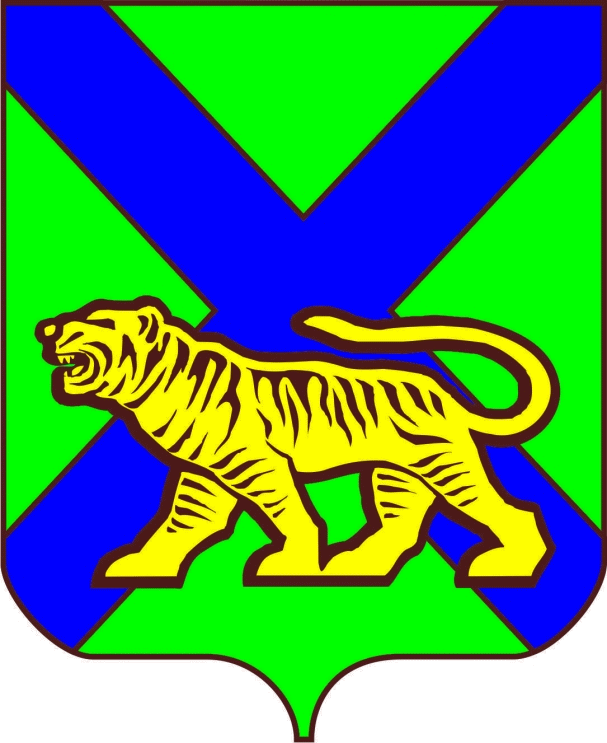 ТЕРРИТОРИАЛЬНАЯ ИЗБИРАТЕЛЬНАЯ КОМИССИЯГОРОДА  ДАЛЬНЕГОРСКАР Е Ш Е Н И Е 03июня 2021 г.                              г. Дальнегорск                      № 35 /6В соответствии с пунктом 1 статьи 58 Федерального закона «Об основных гарантиях избирательных прав и права на участие в референдуме граждан Российской Федерации», абзацем 2 части 1 статьи 69 Избирательного кодекса Приморского края территориальная избирательная комиссия города ДальнегорскаРЕШИЛА:1. Утвердить форму Уведомления территориальной избирательной комиссии города Дальнегорска о том, что финансирование своей избирательной кампании кандидатом при проведении дополнительных выборов депутатов Думы Дальнегорского городского округа по одномандатным избирательным округам № 1, № 2, № 14, назначенных на 22августа 2021 года, не производится, избирательный фонд не создается (прилагается).2. Разместить настоящее решение на официальных сайте Дальнегорского городского округа в разделе «Территориальная избирательная комиссия» в информационно-телекоммуникационной сети «Интернет» 3. Направить настоящее решение в Избирательную комиссию Приморского края для размещения на официальном сайте в информационно-телекоммуникационной сети «Интернет».Председатель комиссии 			                     	С.Г. КузьмиченкоСекретарь комиссии						 О.Д. ДеремешкоПриложение к решению территориальной избирательной комиссии города Дальнегорскаот 03июня 2021 г. №35/6                                                  В территориальную избирательную                                                   комиссию города Дальнегорска                                             от кандидата в депутаты Думы Дальнегорского                                             городского округа по одномандатному                                               избирательному округу №_______УВЕДОМЛЕНИЕВ соответствии с частью 1 статьи 58 Федерального закона «Об основных гарантиях избирательных прав и права на участие в референдуме граждан Российской Федерации», абзацем 2 части 1 статьи 69 Избирательного кодекса Приморского края уведомляю о том, что при проведении дополнительных выборов депутатов Думы Дальнегорского городского округа по одномандатному избирательному округу № _____ финансирование своей избирательной кампании  мной не производится, в связи с чем избирательный фонд не создается. __________________                         ________________          (подпись)                                           (Ф.И.О.)___________         (дата)                                    Об утверждении формы Уведомления территориальной избирательной комиссии города Дальнегорска о том, что финансирование своей избирательной кампании кандидатомне производится, избирательный фонд не создается